ЗАКОНОДАТЕЛЬНАЯ ДУМА ХАБАРОВСКОГО КРАЯЗАКОНХАБАРОВСКОГО КРАЯО ВИДАХ ДЕЯТЕЛЬНОСТИ НЕКОММЕРЧЕСКИХ ОРГАНИЗАЦИЙДЛЯ ПРИЗНАНИЯ ИХ СОЦИАЛЬНО ОРИЕНТИРОВАННЫМИСтатья 1(в ред. Закона Хабаровского края от 28.09.2022 N 324)Для признания некоммерческих организаций социально ориентированными наряду с видами деятельности, определенными статьей 31[1] Федерального закона от 12 января 1996 года N 7-ФЗ "О некоммерческих организациях", деятельностью, направленной на решение социальных проблем, развитие гражданского общества в Российской Федерации, признается деятельность некоммерческих организаций по:1) защите исконной среды обитания, сохранению и развитию традиционных образа жизни, хозяйственной деятельности, промыслов и культуры коренных малочисленных народов Севера, Сибири и Дальнего Востока Российской Федерации, осуществляемая ими в соответствии с учредительными документами;2) оказанию помощи лицам, находящимся в состоянии алкогольного, наркотического или иного токсического опьянения.Статья 2Настоящий закон вступает в силу со дня его официального опубликования.Председатель ЗаконодательнойДумы Хабаровского краяС.А.Хохлов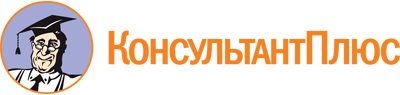 Закон Хабаровского края от 26.01.2011 N 70
(ред. от 28.09.2022)
"О видах деятельности некоммерческих организаций для признания их социально ориентированными"Документ предоставлен КонсультантПлюс

www.consultant.ru

Дата сохранения: 10.12.2022
 26 января 2011 годаN 70Список изменяющих документов(в ред. Законов Хабаровского края от 24.10.2018 N 373, от 28.09.2022 N 324)